ZADACI ZA PONAVLJANJEBrojevima -2.5, -0.5, 3.5, 6.5 i -4 pridružite točke pravca.Odredi racionalni broj x i y tako da uređeni parovi budu jednaki:	(x-3, 9) = (-2, 9)(x-3, y-2) = (-1, -3)() = (x-2, )Napiši sve uređene parove koji se mogu načiniti od brojeva: -2, -1 i 3.Napiši sve uređene parove (x,y) prirodnih brojeva koji zadovoljavaju jednadžbu xy = 24.Napiši po jedan uređeni par, tako da odgovarajuća točka pripada II. Kvadrantu,Ordinatnoj osi.Nacrtaj u pravokutnom koordinatnom sustavu sljedeće točke: A(4,3), B(-5, 2), C(-3, -1) i D(3, -2),E(2.5, 4.5), F(), G(4, ), H()U pravokutnom koordinatnom sustavu nacrtaj dužinu AB, A(4, -2) i B(-2, 1). Nacrtaj dužinu CD koja je osnosimetrična zadanoj dužini s obzirom na apscisnu os.Sljedeće omjere napiši kao neskrative omjere:3.2 : 0.8			b. 		c. 			d. Koji omjer ima: 100 km prema 80 km6 tona prema 1200 kg?U kojem je omjeru izgrađen nacrt kuće ako 3.8 cm na papiru predstavlja 5.7 m u prirodi?Ana ima 8 godina, a Luka 10 godina. Oni žele podijeliti 1242 kune u omjeru svojih godina. Koliko će novaca dobiti svaki od njih? Izračunaj x ako vrijedi proporcija:7.3 : 5 = (2x+4) : 6				b. Mjed je legura sastavljena od bakra i cinka koji su pomiješani u omjeru 7 : 3. Koliko bakra treba pomiješati s 450 kg cinka da se dobije mjed?Testiranje je pokazalo da 100 g mandarina sadrži 30 mg vitamina C. Koliko mandarina treba pojesti odrastao čovjek da bi zadovoljio svoju dnevnu potrebu vitamina C od 100 mg?Učenici sedmih razreda putuju na izlet autobusom. Turistička agencija iznajmljuje cijeli autobus po određenoj cijeni. Ako na izlet ide 48 učenika, svatko mora platiti po 52 kn. Koliko će za prijevoz morati platiti svaki učenik, ako je 8 učenika odustalo od izleta?Grafički prikaži proporcionalnost: y = 2.5x27 radnika može podići neki nasip za 18 dana. Posao su započela 24 radnika, ali su nakon 3 dana zaposlena još 3 radnika. Za koliko će ukupno dana posao biti gotov?Zadaci za ponavljanje – individualizirani programBrojevima -2.5, -0.5, 3.5, 6.5 i -4 pridružite točke pravca.Odredi racionalni broj x i y tako da uređeni parovi budu jednaki:	(x-3, 9) = (-2, 9)(x-3, y-2) = (-1, -3)Napiši sve uređene parove koji se mogu načiniti od brojeva: -1 i 3.Napiši sve uređene parove (x,y) prirodnih brojeva koji zadovoljavaju jednadžbu xy = 6.Napiši po jedan uređeni par, tako da odgovarajuća točka pripada II. Kvadrantu,Ordinatnoj osi.Nacrtaj u pravokutnom koordinatnom sustavu sljedeće točke: A(4,3), B(-5, 2), C(-3, -1) i D(3, -2),E(2.5, 4.5), F(), G(4, ), H()U pravokutnom koordinatnom sustavu nacrtaj dužinu AB, A(4, -2) i B(-2, 1). Nacrtaj dužinu CD koja je osnosimetrična zadanoj dužini s obzirom na apscisnu os.Sljedeće omjere napiši kao neskrative omjere:3.2 : 0.8			b. 		c. 			d. Koji omjer ima: 100 km prema 80 km6 tona prema 1200 kg?U kojem je omjeru izgrađen nacrt kuće ako 3.8 cm na papiru predstavlja 5.7 m u prirodi?Ana ima 8 godina, a Luka 10 godina. Oni žele podijeliti 1242 kune u omjeru svojih godina. Koliko će novaca dobiti svaki od njih? Izračunaj x ako vrijedi proporcija:7.3 : 5 = (2x+4) : 6				b. Mjed je legura sastavljena od bakra i cinka koji su pomiješani u omjeru 7 : 3. Koliko bakra treba pomiješati s 450 kg cinka da se dobije mjed?Testiranje je pokazalo da 100 g mandarina sadrži 30 mg vitamina C. Koliko mandarina treba pojesti odrastao čovjek da bi zadovoljio svoju dnevnu potrebu vitamina C od 100 mg?Učenici sedmih razreda putuju na izlet autobusom. Turistička agencija iznajmljuje cijeli autobus po određenoj cijeni. Ako na izlet ide 48 učenika, svatko mora platiti po 52 kn. Koliko će za prijevoz morati platiti svaki učenik, ako je 8 učenika odustalo od izleta?Zadaci za ponavljanje – prilagođeni programBrojevima -2.5, -0.5, 3, 5 i -4.5, 0, 1.5 pridružite točke pravca.__________________________________________________________Odredi racionalni broj x tako da uređeni parovi budu jednaki:	(x, 9) = (-2, 9)		b. (x-3, -3) = (-1, -3)Napiši sve uređene parove koji se mogu načiniti od brojeva: -1 i 3.__________________________________________________________Napiši sve uređene parove (x,y) prirodnih brojeva koji zadovoljavaju jednadžbu xy = 6.__________________________________________________________Napiši po jedan uređeni par, tako da odgovarajuća točka pripada II. Kvadrantu: ________________________Ordinatnoj osi: ________________________Nacrtaj u pravokutnom koordinatnom sustavu sljedeće točke: A(4,3), B(-5, 2), C(-3, -1) i D(3, -2),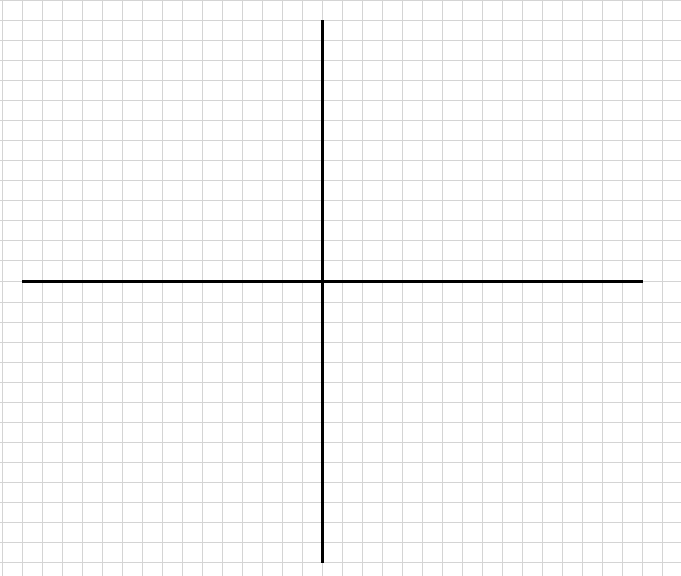 Sljedeće omjere napiši kao neskrative omjere:6 : 2			b. 15 : 3		c. 8 : 6		d. 12 : 9Koji omjer ima: 100 km prema 80 km6 kg prema 12 kg?U kojem je omjeru broj dječaka i djevojčica u nekom razredu, ako dječaka ima 12, a djevojčica 11?Izračunaj x ako vrijedi proporcija:2 : x = 3 : 6		b. X : 8 = 2 : 4Jedan kilogram jabuka iznosi 12 kn. Koliko iznosi 3 kilograma jabuka?Ako jedan radnik obavi cijeli posao za 8 dana. Za koliko dana isti posao obave dva radnika?